OPIS I PARAMETRY DOTYCZĄCE GARAŻUGaraż wolnostojący 3 x 5 m w kolorze drewnopodobnym  - brama uchylna do góry z zamkiem wkładkowym z szerokim poziomym panelem  - dach dwuspadowy ( wysokość boków 2,15m; wysokość szczytu 2,55 m )- garaż wykonany z blachy ocynkowanej powlekanej imitującej drewno- poszycie dachu w kolorze brązowym- konstrukcja wykonana z kątowników, ceowników i profili zamkniętych, pomalowana lakierem podkładowym 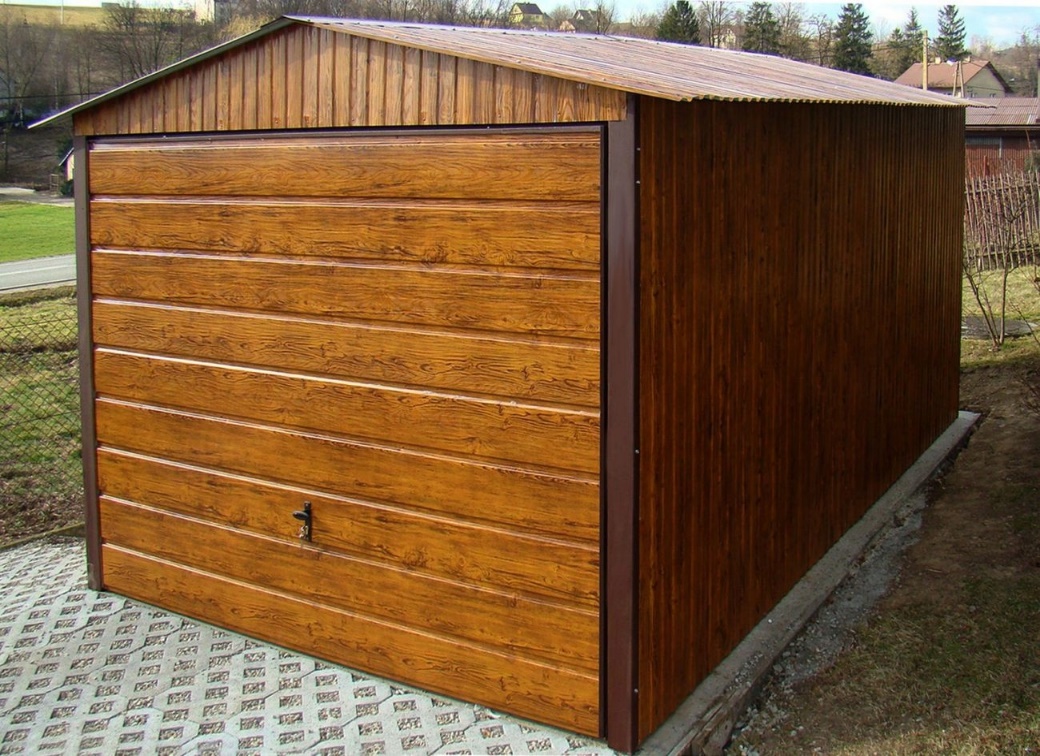 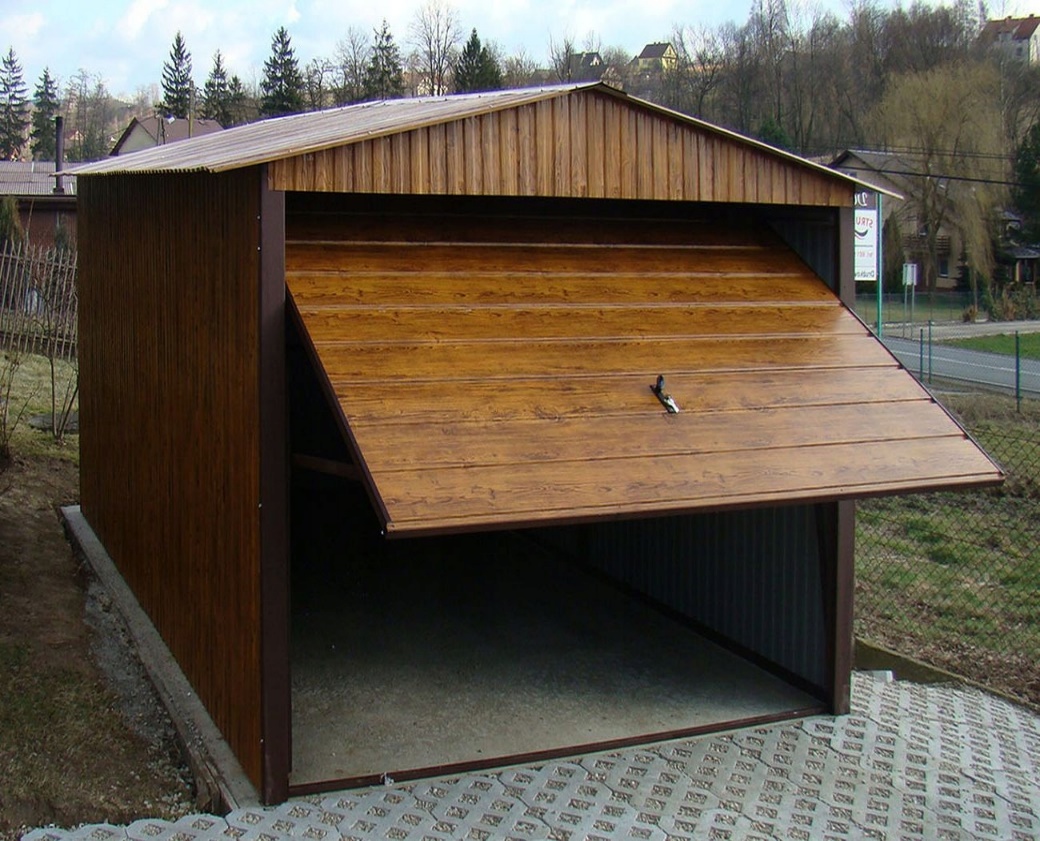 